65% of students have been released from probation with skills to enter the tech field. 30,000 Feet has also helped to decrease recidivism among many youth and their peers by 40% from providing them with a safe welcoming and productive place to be on and off probation.The data included in this report reflects youth served during State Fiscal Year 2022.DATA ON PARTICIPANTS SERVED – INDIVIDUAL SERVICES - (Cumulative for the SFY)DATA ON PARTICIPANTS SERVED – INDIVIDUAL SERVICES - (Cumulative for the SFY)DATA ON PARTICIPANTS SERVED – INDIVIDUAL SERVICES - (Cumulative for the SFY)DATA ON PARTICIPANTS SERVED – INDIVIDUAL SERVICES - (Cumulative for the SFY)Total Individual Participants Served Total Individual Participants Served          147 Total Group ServicesTotal Group Services147 Percent of Total Participants ServedGenderA.  Female6041%GenderB.  Male7752%GenderC.  Not disclosed107%Age14 and under75%Age14 – 155537%AgeB.  16 – 175336%AgeD.  18 – 21139%AgeE.  22 – 2421%Ethnicity / RaceA.  Hispanic/Latino00%Ethnicity / RaceB.  American Indian or  Native11%Ethnicity / RaceC.  Asian/Pacific Islander117%Ethnicity / RaceD.  Black or African American10169%Ethnicity / RaceE.  White64%Ethnicity / RaceF.  Multiracial128%Ethnicity / RaceG. Not Disclosed139%Education LevelA. 0 – 12th Grade147100%Education LevelC.  High School graduate or equivalent00%Education LevelD.  Post-Secondary Education00%Education LevelE. Not Employed at Program Enrollment13290%Other DemographicsBasic Skills Deficient 14297%Other DemographicsDropout or Potential Dropout96%Other DemographicsEconomically Disadvantaged147100%Other DemographicsYouth with a Disability21%Other DemographicsLimited English Proficient21%Other DemographicsPregnant or Parenting43%Other DemographicsOffender1712%Other DemographicsHomeless or Runaway Youth 64%Other DemographicsFoster Youth (or aged out of foster care) 32%Other DemographicsYouth from Families Receiving Public Assistance14095%PROGRAM SERVICES, ACTIVITIES, AND OTHER RELATED ASSISTANCE FOR INDIVIDUAL SERVICES - (Cumulative for the SFY)PROGRAM SERVICES, ACTIVITIES, AND OTHER RELATED ASSISTANCE FOR INDIVIDUAL SERVICES - (Cumulative for the SFY)PROGRAM SERVICES, ACTIVITIES, AND OTHER RELATED ASSISTANCE FOR INDIVIDUAL SERVICES - (Cumulative for the SFY)PROGRAM SERVICES, ACTIVITIES, AND OTHER RELATED ASSISTANCE FOR INDIVIDUAL SERVICES - (Cumulative for the SFY)Received Education, Employment Preparation, or Work Readiness/Job Training Activities (Includes Training in ABE/Remedial, Basic Skills, Classroom, Labor Market Info, Life Skills, and Occupational Skills) Received Education, Employment Preparation, or Work Readiness/Job Training Activities (Includes Training in ABE/Remedial, Basic Skills, Classroom, Labor Market Info, Life Skills, and Occupational Skills) 14095%Received Work Experience, Internship, or Apprenticeship ActivitiesReceived Work Experience, Internship, or Apprenticeship Activities13592%Received Community Involvement and Leadership Development ActivitiesReceived Community Involvement and Leadership Development Activities10571%Received Post-Secondary Exploration, Career Guidance and Planning ActivitiesReceived Post-Secondary Exploration, Career Guidance and Planning Activities147100%Received Mentoring ActivitiesReceived Mentoring Activities14599%Received Support ServicesReceived Support Services14297%Received Financial Literacy EducationReceived Financial Literacy Education14095%INDICATORS OF PERFORMANCE FOR INDIVIDUAL SERVICES - (Cumulative for the SFY)INDICATORS OF PERFORMANCE FOR INDIVIDUAL SERVICES - (Cumulative for the SFY)INDICATORS OF PERFORMANCE FOR INDIVIDUAL SERVICES - (Cumulative for the SFY)INDICATORS OF PERFORMANCE FOR INDIVIDUAL SERVICES - (Cumulative for the SFY)Attained Work Readiness GoalsAttained Work Readiness Goals13894%Attained Education GoalsAttained Education Goals14095%Received Academic Credit or Service-Learning CreditReceived Academic Credit or Service-Learning Credit32%Obtained High School Diploma, GED, Remained in School, Obtained a Certificate or Degree, or Dropout - Returned to SchoolObtained High School Diploma, GED, Remained in School, Obtained a Certificate or Degree, or Dropout - Returned to School10068%Entered Post Secondary Education, Vocational/Occupational Skills Training, Apprenticeship, or MilitaryEntered Post Secondary Education, Vocational/Occupational Skills Training, Apprenticeship, or Military00%Entered employmentEntered employment3222%Retained employment, increased wages or advanced careerRetained employment, increased wages or advanced career2920%Completed Program ObjectiveCompleted Program Objective10068%CUSTOMER SATISFACTION FOR PERFORMANCE FOR INDIVIDUAL SERVICES - (Cumulative for the SFY)CUSTOMER SATISFACTION FOR PERFORMANCE FOR INDIVIDUAL SERVICES - (Cumulative for the SFY)CUSTOMER SATISFACTION FOR PERFORMANCE FOR INDIVIDUAL SERVICES - (Cumulative for the SFY)CUSTOMER SATISFACTION FOR PERFORMANCE FOR INDIVIDUAL SERVICES - (Cumulative for the SFY)Number of participants rating experience as “Excellent”Number of participants rating experience as “Excellent”32%Number of participants rating experience as “Very Good”Number of participants rating experience as “Very Good”5034%Number of participants rating experience as “Average”Number of participants rating experience as “Average”107%Number of participants rating experience as “Below Average”Number of participants rating experience as “Below Average”43%Number of participants rating experience as “Poor”Number of participants rating experience as “Poor”00%Total Number of Surveys CompletedTotal Number of Surveys Completed6746%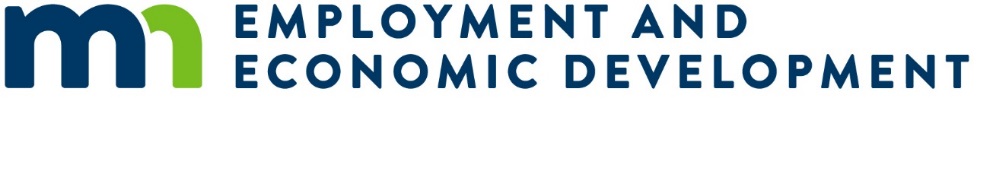 